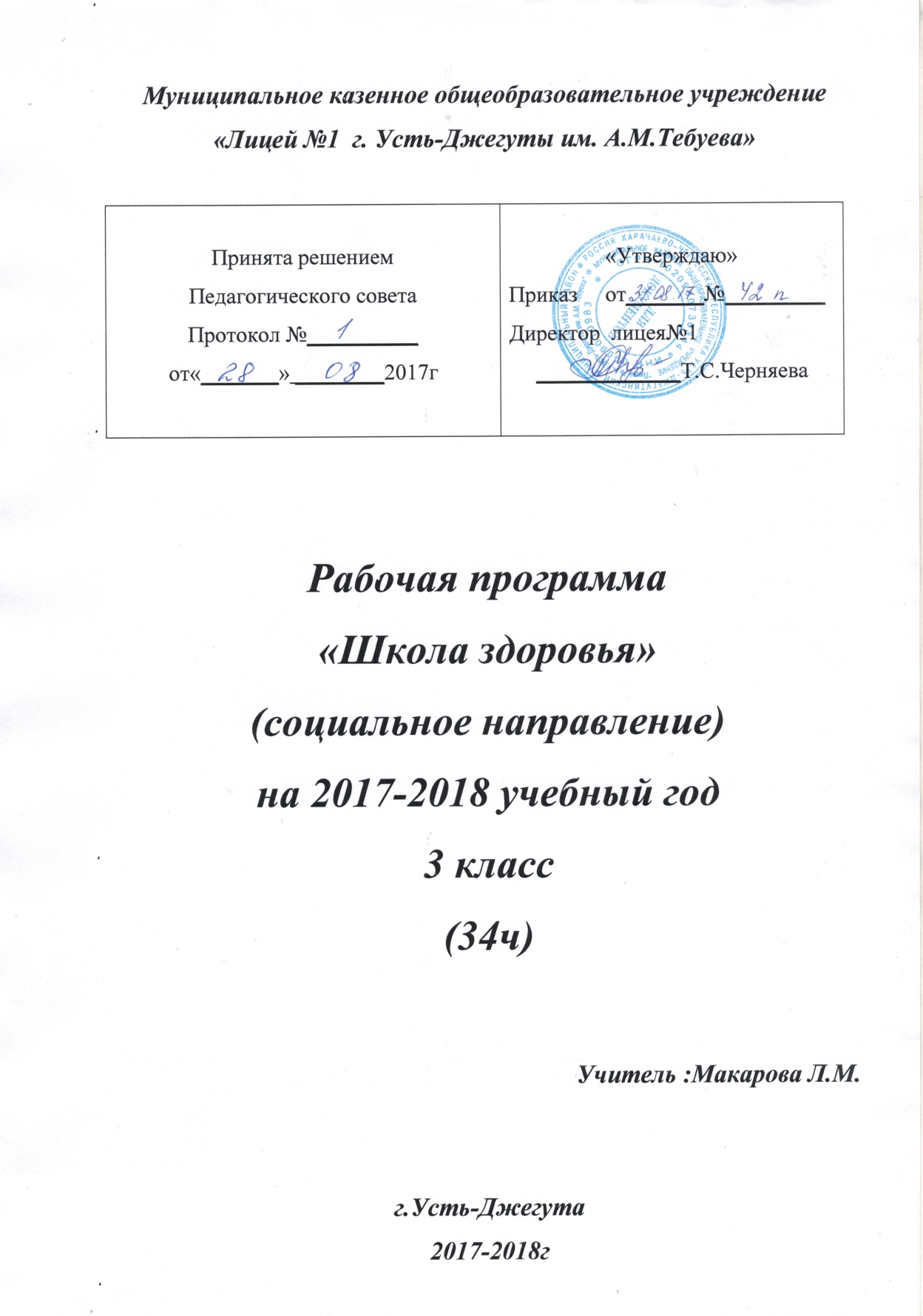 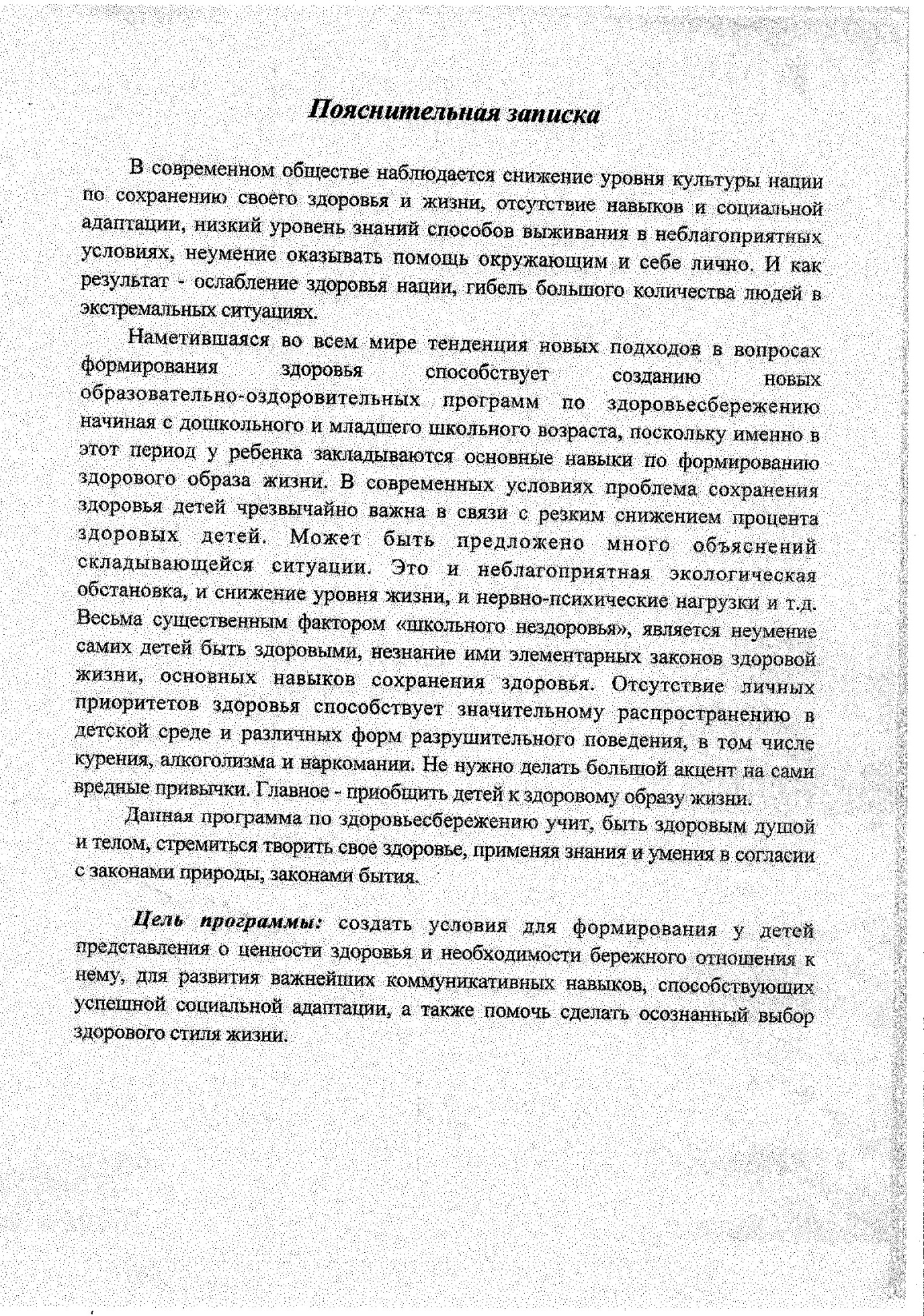 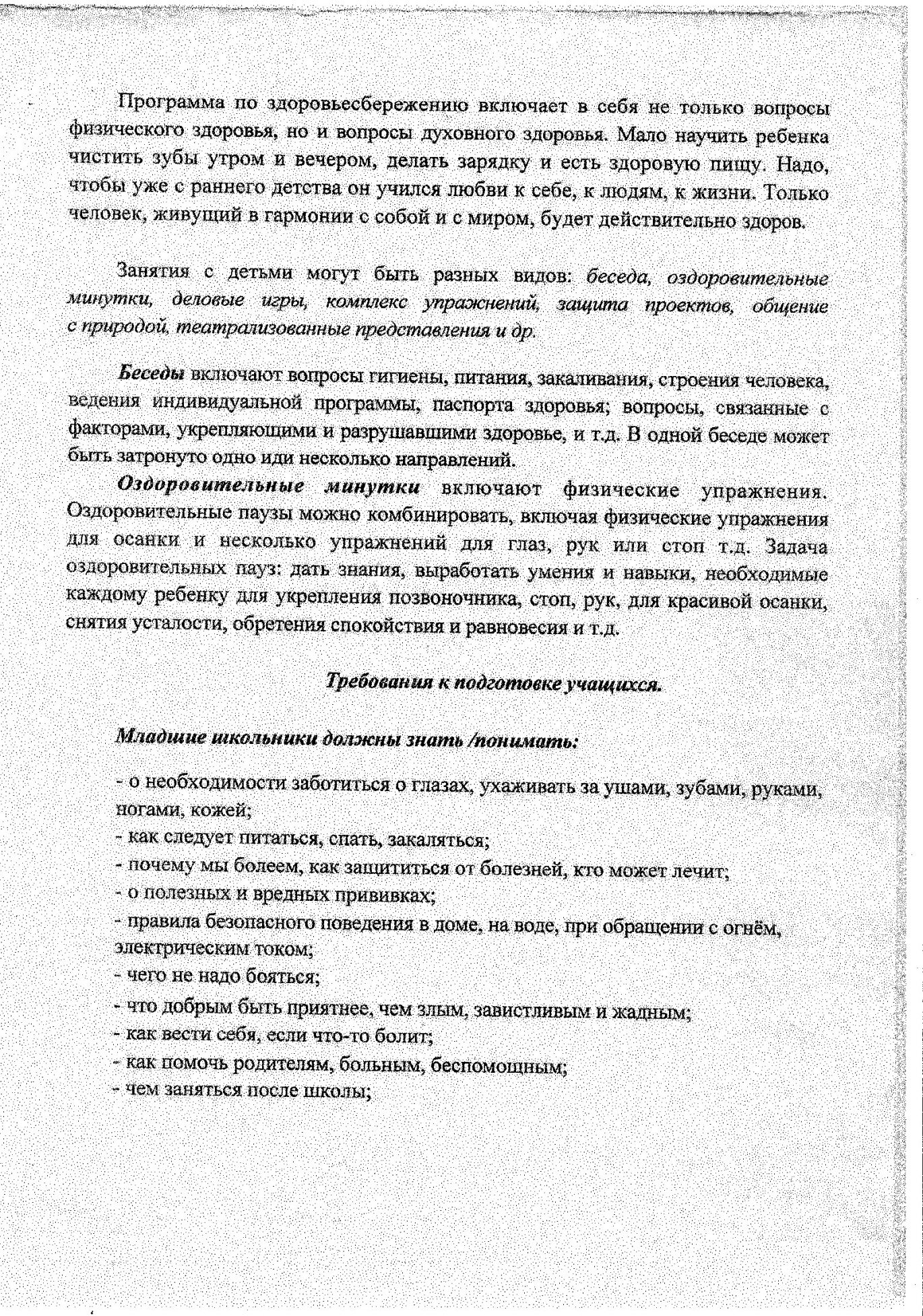 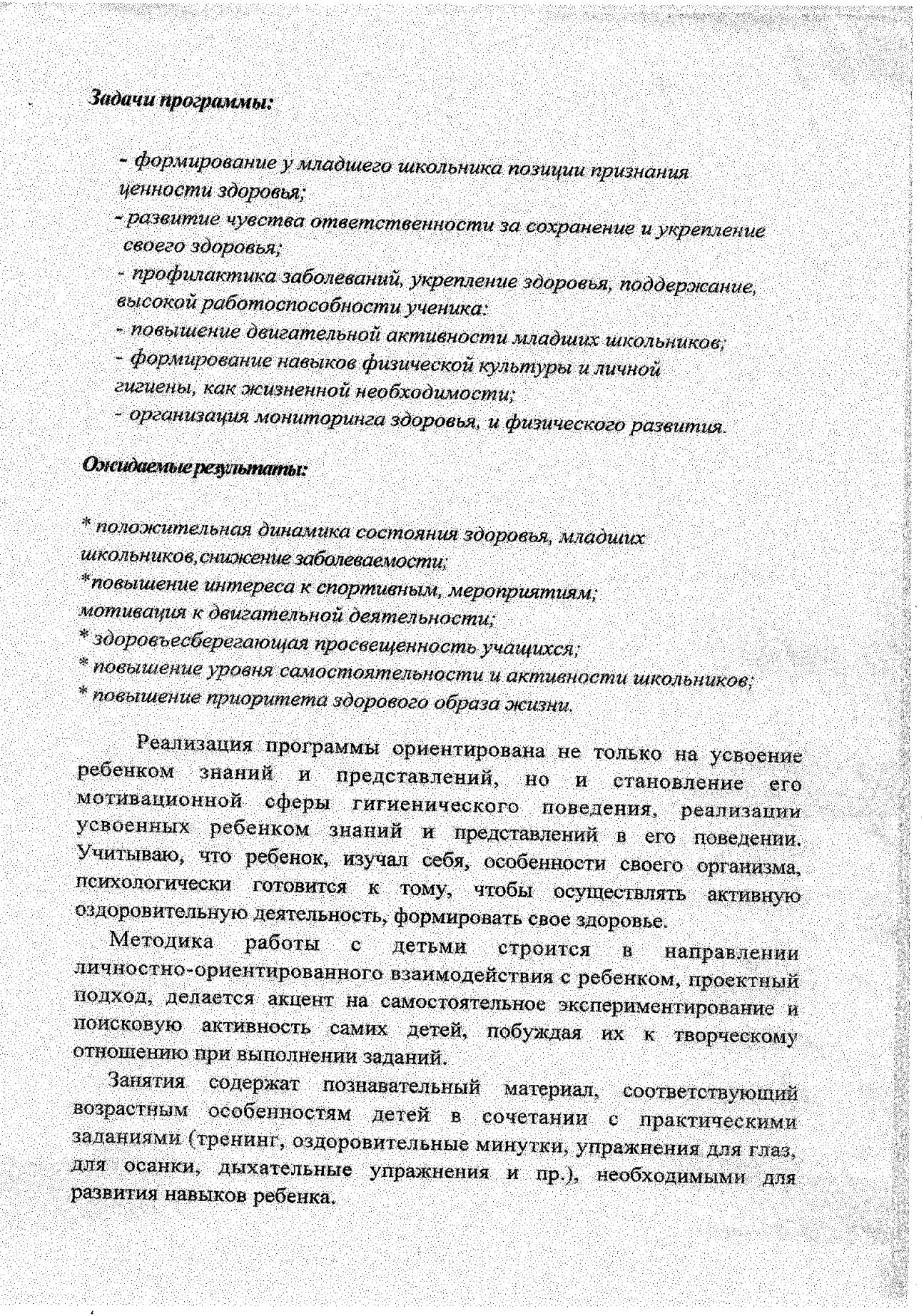 Календарно – тематическое планирование по курсу «Школа здоровья» в 3-х классах.№Тема занятияФорма проведения занятияПланируемый результатКоличество часовДата проведенияДата проведения№Тема занятияФорма проведения занятияПланируемый результатКоличество часовпланфакт1.Формирование представлений о здоровье.Беседа о здоровье.Познакомить с понятием «Что такое здоровье?»12.Почему мы болеем?Беседа. Игра.Познакомить с правилами поведения во время болезни, способами предупреждения и лечения заболеваний.13. Инфекционные заболевания.Беседа о гриппе. Просмотр фильма о гриппе и его анализ.Познакомить со способами профилактики гриппа. Научить бережно относиться к своему здоровью.14.Какие лекарства мы выбираем.Беседа о лекарствах. Тест. Инсценирование диалога.Объяснить назначение лекарств и условия безопасного применения лекарств. Уметь отличить пригодные к употреблению лекарства от непригодных, обращать внимание на недоступность бесконтрольного приёма лекарств.15.Лекарственные отравления.Беседа. Игра.Научить принимать лекарства только по назначению врача и под контролем родителей, обращать внимание на срок годности лекарственных препаратов.16.Пищевые отравления.Беседа. Игра. Просмотр фильма и его анализ.Разъяснить какой вред приносят грязные и испорченные продукты, обратить внимание на срок годности продуктов.17.Как избежать пищевых отравлений.Беседа. Просмотр фильма и его анализ.Рассказать о профилактических мероприятиях по предупреждению пищевых и лекарственных отравлений.18.Организм побеждает болезни.Беседа. Работа с ключевыми словами. Игра. Анкетирование. Рассказ.Познакомить с симптомами некоторых заболеваний, уметь оказывать помощь больному.19.Подвижные игры.Игры.Давать выход запасам энергии, развивать координацию движений.110.Путь к здоровому образу жизни.Беседа. Игра. Тест. Работа с пословицами.Объяснить, что нужно для здорового образа жизни.111.Я здоровье сберегу, сам себе я помогу.Беседа. Сценка. Практическая часть.Научить быть аккуратными, чистоплотными, внимательно и бережно относится к своему здоровью.112.В здоровом теле – здоровый дух.Работа с пословицами. Сценка, конкурс.Негативно относится к вредным привычкам, внимательно заботиться о своём здоровье.113.Подвижные игры.Игры.Повышать положительный настрой и укреплять психоэмоциональное здоровье.114.Если на улице солнечно и жарко. Первая помощь при перегревании.Беседа. Просмотр фильма «Тепловой и солнечный удар» и его анализ. Игра. Практическая работа.Познакомить с правилами поведения в жару. Научить оказывать первую помощь при перегревании.115.Как уберечься от мороза?Беседа по теме. Упражнение дыхательной гимнастики. Игра.Рассказать о признаках обморожения и уметь оказывать первую помощь при обморожении.116.Чтобы огонь не причинил вреда.Беседа о пользе и вреде огня. Работа в группах. Просмотр мультфильма по теме и анализ.Рассказать о роли огня в жизни человека, выявлять причины, приводящие к возникновению пожара, соблюдать правила пожарной безопасности.117.Подвижные игры.Игры.Развивать быстроту реакций, давать выход запасам энергии.118.Почему болят зубы.Игра. Беседа по теме. Анализ ситуации. Рисование.Научить правильно чистить зубы.119.Чтобы зубы были здоровыми.Практическая работа. Игра. Работа в парах. Творческое задание.Познакомить со строением зубов и с признаками зубных заболеваний, научить правилам ухода за зубами.120.Как сохранить улыбку красивой.Беседа.Научить правильно ухаживать за зубами.121.Глаза – главные помощники.Работа по группам. Беседа. Игра «Строй глазки»Познакомить со строением глаза, бережно относится к зрению, запомнить правила бережного отношения к зрению.122.Осанка – стройная спина.Беседа по теме. Практическое упражнение.Научить держать правильную осанку и бережно относится к своему здоровью.123.Здоровая пища для всей семьи.Беседа. Игра.Выбирать продукты полезные для питания.124.Сон – лучшее лекарство.Беседа. Игра. Работа с пословицами.Понять какую роль играет сон для здоровья человека.125.Что мы знаем про кошек и собак?Задание «Слова заблудились». Рассказ и его обсуждение. Просмотр видеофильма .Познакомить с особенностями кошек и собак, закрепить знания о домашних животных.126.Меры предосторожности при обращении с домашними животными.Урок – путешествие на чудесный остров.Познакомить с правилами безопасного обращения с домашними животными и воспитывать добрые отношения к ним.127.Подвижные игры.Игры.Представлять игры как средство укрепления здоровья, оказывать посильную помощь и моральную поддержку при выполнении учебных заданий.128.Что такое эмоции?Проведение тренинговых упражнений с психологом.Осознавать собственные эмоции и понимать эмоциональное состояние других.129.Стресс.Приветствие и игра. Мини – опрос. Упражнения. «Фотография в рамке». «Дыхательные техники».Объяснить понятие стресса и его стадии развития, познакомить с различными способами преодоления стресса.130.Как помочь сохранить себе здоровье?Путешествие по стране здоровья.Сформировать чувство ответственности за сохранение и укрепление здоровья.131.Подвижные игры.Игры.Находить отличительные особенности в выполнении двигательного действия разными учениками, выделять отличительные признаки и элементы.132.Если хочешь быть здоров.Прослушивание сказки «Цветик – семицветик» и обсуждение. Работа с заданиями 1, 2. Игры «Рифмы», «Анти рифмы».Научить заботиться о своём здоровье, уметь отказываться от вредных привычек.133.Командная игра «Здоровье».Игра – соревнование.Прививать необходимость беречь и укреплять свое здоровье.134.Спортивный праздник «Папа, мама, я – вместе дружная семья».Спортивная эстафета с элементами интеллектуального брейн - ринга.Научить коллективному взаимодействию детей и родителей.1ИТОГОИТОГОИТОГОИТОГО34